Veggie Days-Was kommt auf deinen Teller?Für die Klassen: 6 - 9			      Projektbeschreibung: Immer mehr Menschen möchten tier- und umweltfreundlich essen und verzichten auf Fleisch (Vegetarier) oder auch auf Milch, Eier und Käse (Veganer).Was kann man denn dann noch essen? Ist das gesund? Schmeckt Lasagne auch ohne Fleisch?Wir machen uns über dieses Thema schlau und bereiten uns leckere Rezepte zu.Am Präsentationsnachmittag  ist dann noch stundenweise eure Mithilfe in der Cafeteria gefragt.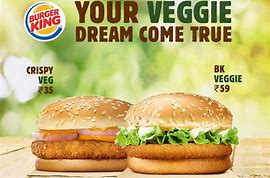 Wo:	HS-Küche						Bitte mitbringen:  5 Euro und guten Hunger Leiter/in: Frau de Vita					Maximale Teilnehmerzahl:  10                  